Anno Scolastico 2017/2018* I=Interno; E=Esterno; A=Abbreviazione per meritoBOVA MARINA, 27/06/2018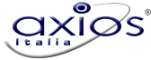 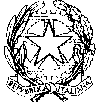 ISTITUTO COMPRENSIVO STATALE BOVA MARINA-CONDOFURIBOVA MARINA SCUOLA SECONDARIA PRIMO GRADRiepilogo Valutazioni Esami di StatoRiepilogo Valutazioni Esami di StatoCOMMISSIONE 2Classe: 3BAlunnoTipo*Voto di AmmissioneItalianoMatematicaLingue ComunitarieOraleValutazione FinaleLodeEsitoD'AGUI' ALESSANDRAI886888LICENZIATOFOTI FRANCESCA PIAI655666LICENZIATOLARIZZA LARAI876788LICENZIATOMAFRICA SIMONAI9798109LICENZIATOMAFRICI GAIAI867888LICENZIATOMINNITI SILVIAI998989LICENZIATOMODAFFARI GIADA CATERINAI776777LICENZIATOORLANDO PIERPAOLOI666666LICENZIATOPALAMARA RAMYI70000PROVE SUPPLITIVEPARISI ALESSIAI99910109LICENZIATOPETRULLI DOMENICOI777887LICENZIATOPLUTINO ALESSIAI765777LICENZIATOPOLIMENO ANDREAI878888LICENZIATORODA' CLAUDIA RITAI867798LICENZIATOSCORDO CATERINA PIAI665666LICENZIATOSTELITANO GIUSEPPEI665666LICENZIATOTRAPANI MARIAI868788LICENZIATOTRINGALI GIUSEPPE VASILYI878888LICENZIATOTUSCANO BRUNO ELVISI666676LICENZIATOTUSCANO SERENAI887888LICENZIATOZACCURI SARA LUCIAI988999LICENZIATO